FACSIMILImodelli orientativi e non obbligatori di: Domanda di partecipazione e dichiarazione unica Dichiarazione sostitutiva di atto notorioFacsimile modello orientativo e non obbligatorio diDOMANDA DI PARTECIPAZIONE E DICHIARAZIONE UNICAda inserire nella Busta A “Documentazione Amministrativa”[In caso di costituende RTI/consorzi/GEIE la domanda dovrà essere compilata da ciascun partecipante al raggruppamento. In caso di RTI, Consorzio o GEIE già costituiti, dovrà essere compilata dal solo Mandatario]Procedura ex art. 125 del d.lgs. n. 163/2006, con pubblicazione di bando.Domanda di partecipazione alla garaIl sottoscritto ____________________________nato a _______________________ il ___________ residente a _______________________________via _________________________________________Codice fiscale _____________________________in qualità di __________________________________________________________________________________________(legale rappresentante o procuratore speciale)dell’impresa/ente con sede in ___________via __________________________________________Partita IVA _________________________________Telefono ____________________________________e-mail/PEC _________________________________fax ___________________________________________Chiede di partecipare alla procedura di gara laFORNITURA DI WINDSURF, SALVAGENTI E ATTREZZATURE DI SOCCORSO, PEDALÒ, KAYAK, STAND UP PADDLE , AZIONE 3B) DEL PSL “RIPRISTINO DI AREE PER IL POTENZIAMENTO DEGLI SPORT ACQUATICI- CIG n. Z3E159D27Dcome: Impresa singola 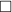  Capogruppo del seguente raggruppamento di imprese o Consorzio o GEIE: Mandante del seguente raggruppamento di imprese o Consorzio o GEIE: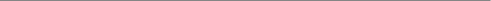 A tal fine ai sensi degli articoli 46 e 47 del D.P.R. n. 445/2000, consapevole delle sanzioni penali previste dall’art. 38 del citato D.P.R.Dichiara1) per i soggetti di cui agli artt. 34 e 37, c. 8, del D. Lgs. 163/2006 e s. m. i.che l’impresa ____________________________________________________________________________________________è iscritta al registro delle imprese* presso la Camera di Commercio di ________n. di iscrizione __________ data di iscrizione __________ forma giuridica oggetto sociale(*o registro equivalente per imprese con sede all’estero)I nominativi dei soggetti:		-  titolare e direttore tecnico, in caso di impresa individuale 		-  soci e direttore tecnico, in caso di società in nome collettivo 		-  soci accomandatari e direttore tecnico, in caso di società in accomandita semplice 		-  amministratori muniti di potere di rappresentanza e direttore tecnico per tutte le altre società 2) che:  la Cooperativa è iscritta all’Albo Nazionale delle Cooperative di cui all’art. 15 del d.lgs.220/2002 non si tratta di Cooperativa3) di aver esaminato in ogni sua parte il capitolato d’oneri, di aver preso conoscenza di tutte le circostanze generali e particolari che possono aver influito sulla determinazione del prezzo4) di accettare espressamente, incondizionatamente e senza riserva alcuna, tutte e nessuna esclusa, le clausole, le pattuizioni, le disposizioni e le procedure previste dal presente capitolato d’oneri5) di adempiere, all’interno della propria azienda, agli obblighi di sicurezza previsti dalla vigente normativa in materia6) che l’impresa:  è in regola con l’applicazione della L. 68/99 non è soggetta agli obblighi di assunzioni obbligatorie di cui alla L. 68/99 7) di non trovarsi nelle condizioni ostative previste dalla L. 55/1990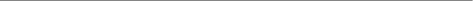 8) di non aver concorso allo stesso appalto singolarmente, in RTI o in consorzi o GEIE, con altre società o imprese o con rapporti di collegamento o controllo ai sensi dell’art. 2359 c.c.; in alternativa, allega la dichiarazione in conformità a quanto richiesto nell’art. 38, comma 1, lettera m- quater del D. Lgs. 163/2006 e s.m.i9) l’insussistenza delle cause di esclusione di cui all’art. 38, comma 1, lett. a), d), e), f), g), h), i), l), m-bis) del D. Lgs. 163/2006 e s.m.i.10) di aver realizzato negli ultimi tre esercizi finanziari (2008-2010) un fatturato globale di impresa (intendendosi per questo l’importo risultante esclusivamente dalle fatture emesse) complessivamente non inferiore a euro 13.500,00 (IVA esclusa)singolarmentecumulativamente, unitamente alle altre imprese raggruppate o consorziate11) di aver realizzato nell’ultimo triennio (2008-2010) forniture di sagome raffiguranti specie animali con un fatturato non inferiore a euro 13.500,00 (IVA esclusa) con l’indicazione degli importi, delle date e dei destinatariIl requisito è posseduto:  singolarmente cumulativamente, unitamente alle altre imprese raggruppate o consorziate.12) di impegnarsi a conferire, nell’eventualità di aggiudicazione della gara, mandato collettivo speciale con rappresentanza all’ impresa indicata e qualificata come capogruppo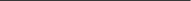 13) di impegnarsi ad effettuare la fornitura alle condizioni previste dal capitolato d’oneri ed a mantenere invariato il prezzo offerto per tutta la durata del contrattoLuogo e dataFirma del legale rappresentanteAllega: copia del documento di identità in corso di validitàFacsimile modello orientativo e non obbligatorio diDICHIARAZIONE SOSTITUTIVA DI ATTO NOTORIOai sensi dell’art. 46 del D.P.R. 445/2000 da sottoscriversi:       dal legale rappresentante o dal procuratore firmatario e dal direttore tecnico se si tratta di ditta individuale da tutti i soci e i direttori tecnici se si tratta di società in nome collettivo da tutti i soci accomandatari e direttori tecnici se si tratta di società in accomandita semplice da tutti gli amministratori muniti dei poteri di rappresentanza e dal direttore tecnico o dai direttori tecnici se si tratta di altro tipo di società, Il sottoscritto nato a ilresidente a viaCodice fiscale in qualità di _________________________________________________________________________________________(legale rappresent./proc. speciale/direttore tecnico/amministratore)dell’impresa/ente con sede in viaPartita IVA o C. F. telefono faxe-mail/PECai sensi degli articoli 46 e 47 del D.P.R. n. 445/2000, consapevole delle sanzioni penali previste dall’art. 38 del citato D.P.R.Dichiaral’insussistenza per la propria persona delle cause di esclusione di cui al comma 1, lettere b), c) ed m-ter) dell’art. 38 del D. Lgs. 163/2006 e s.m.i.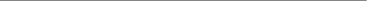 Luogo e dataFirma del legale rappresentanteAllega: copia del documento di identità in corso di validitàNOMINATIVOCODICE FISCALEQUALIFICAFornituraEnte committenteImporto in Euro